ΘΕΜΑ: «Σχετικά με την Λειτουργία Αγοράς Παραγωγών στην Π.Ε. Δράμας»Η Αγορά Παραγωγών της Π.Ε. Δράμας, ξεκίνησε την λειτουργίας της, πιλοτικά, τον Φεβρουάριο του 2013, μετά από επαφές με το  Υπουργείο Αγροτικής Ανάπτυξης, ήδη από τον Νοέμβριο του 2012 (Υπουργός κ. Αθανάσιος Τσαυτάρης.) όταν και αποφασίστηκε να λειτουργήσουν πιλοτικά σε κάποιους Δήμους της χώρας, ανάμεσα τους και στον Δήμο Δράμας, oι farmer’s market, δηλαδή αγορές στις οποίες οι καταναλωτές θα μπορούν να αγοράζουν απευθείας από τους παραγωγούς τα προϊόντα τους. Ζητήθηκε από την Τοπική Αυτοδιοίκηση η εύρεση χώρου. Η Τοπική Αυτοδιοίκηση ανταποκρίθηκε στο αίτημα αυτό. Στη συνέχεια ψηφίστηκε ο Ν.4235/2014, του Υπουργείου Αγροτικής Ανάπτυξης και Τροφίμων, ο οποίος στο  άρθρο 56 παρ. 1, προέβλεπε την λειτουργία Αγορών Παραγωγών (Farmers' Markets) με έμφαση στον τοπικό χαρακτήρα των προϊόντων που πωλούνται σε αυτές. Στην παράγραφο 2, όριζε ότι για την οργάνωση των Αγορών Παραγωγών, απαιτείται η σύσταση αυτοδιαχειριζόμενου φορέα από τους ίδιους τους παραγωγούς, ο ορισμός υπευθύνου για τη λειτουργία τους και η κατάρτιση εσωτερικού Κανονισμού λειτουργίας τους. Οι παραγωγοί προχώρησαν στην σύσταση αυτοδιαχειριζόμενου φορέα στις 7 Αυγούστου του 2015.Στην συνέχεια τροποποιήθηκε ο νόμος, με τον Ν.4384/2016, άρθρο 46 παρ.1Τον Δεκέμβριο του 2017 με τον Νόμο 4492 άρθρο 20 παρ.7 καταργήθηκαν οι αγορές παραγωγών και έγιναν αγορές βιολογικών προϊόντων.Αντίστοιχα ούτε στην νομοθεσία του Υπουργείου Ανάπτυξης για το υπαίθριο εμπόριο ορίζονταν αγορές παραγωγών Ν. 4264/2014  και Ν.4497/17. Στον νέο Νόμο τον Ν4849/2022, που ισχύει για την ρύθμιση υπαίθριου εμπορίου, στο άρθρο 3, προβλέπονται μεταξύ άλλων, οι αγορές βιολογικών προϊόντων.Προτείνεται να γίνει τροποποίηση, είτε στον ισχύοντα νόμο του Υπουργείου Αγροτικής Ανάπτυξης είτε στον Ν.4849/2022 του Υπουργείου Ανάπτυξης , με την επαναφορά των farmer’s market, ή όπου ορίζονται οι αγορές βιολογικών, να υπάρξει προσθήκη, «όπου δεν υπάρχει ικανός αριθμός παραγωγών βιολογικών προϊόντων για να γίνει σύσταση αγοράς βιολογικών,  να συμπληρώνεται με παραγωγούς συμβατικών αγροτικών προϊόντων της Π.Ε. Δράμας».                                                                                      Ο Αντιπεριφερειάρχης Δράμας                                                                                              Γρηγόριος Παπαεμμανουήλ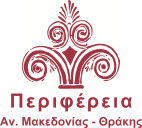 